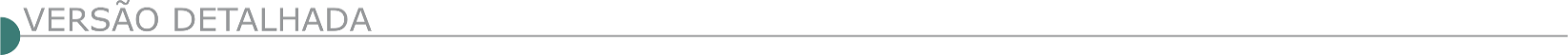 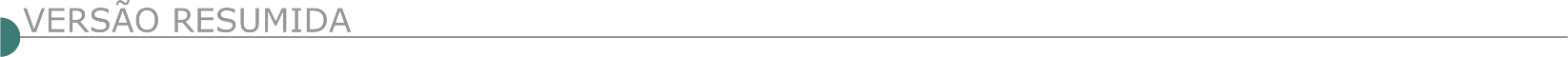 ESTADO DE MINAS GERAISBAMBUÍ PREFEITURA MUNICIPAL PROCESSO 074-2021 - PREGÃO ELETRÔNICO 056-2021 Pavimentação em Bloquetes Rua José Augusto Chaves, torna público a abertura do Processo Licitatório cujo objeto é a contratação de empresa especializada na prestação de serviços de engenharia, pelo regime de empreitada por preço global, para pavimentação em bloquetes de vias públicas do Município de Bambuí, conforme projeto, memorial descritivo e planilhas quantitativas. Abertura dia 15/07/2021, às 09:00 horas. Acompanhe as sessões públicas dos Pregões Eletrônicos da Prefeitura Municipal de Bambuí pelo endereço www.licitanet.com.br, selecionando as opções PROCESSOS > Buscar por > Órgão Público > Pesquisar “Bambuí” > BUSCAR. Local para informações e retirada do edital: Sede da Prefeitura ou pelo site www.bambui.mg.gov.br. Fone: (37) 3431-5496. CABO VERDE PREFEITURA MUNICIPAL AVISO DE LICITAÇÃO PROCESSO LICITATÓRIO 240/2021.TOMADA DE PREÇOS 005/2021.A Prefeitura Municipal de Cabo Verde/MG, através de sua Comissão Permanente de Licitações, torna público que fará realizar a abertura do Procedimento Licitatório nº 240/2021, na modalidade TOMADA DE PREÇOS 005/2021, que tem por objeto a contratação, sob o regime de empreitada por preço global, de empresa especializada em recapeamento asfáltico em CBUQ, da Av. Nossa Senhora da Assunção, Rua Homero de Carvalho e Trecho da Av. Luiz Ornelas de Podestá, com o fornecimento de mão-de-obra e materiais necessários à completa e perfeita implantação de todos os elementos definidos nos anexos do Edital do Processo Licitatório nº 240/2021. Prazo máximo para protocolo de envelopes proposta e documentação: 20/07/2021 às 09hs30min. Reunião Inaugural: 20/07/2021 10h00min. Informações na Sala de Licitações da Prefeitura Municipal de Cabo Verde, Estado de Minas Gerais, Rua Prefeito Carlos de Souza Filho, s/nº Centro, nesta Cidade de Cabo Verde/MG, CEP 37.880-000. Telefone (35) 3736-1220 das 08h30min às 17h00min, e pelo e-mail: licitacao1@caboverde.mg.gov.br. CACHOEIRA DE PAJEÚ PREFEITURA MUNICIPAL PREGÃO PRESENCIAL Nº 034/2021 Rua Afonso Pena, 14, Centro - CNPJ: 18.414.599/0001-75 - Fone: (33) 3754-1200 - PROCESSO Nº 068/2021 - PREGÃO PRESENCIAL Nº 034/2021 - Objeto: Contratação de prestação de serviços especializados na área de engenharia e arquitetura para elaboração de projetos básicos e executivos e acompanhamento das obras de reforma e paisagismo em espaços urbanos localizados na Cidade de Cachoeira de Pajeú/MG. Abertura dia 14/07/2021 às 9h00min - O edital poderá ser obtido pelo site www.cachoeiradepajeú.mg.gov.br. CARMO DE MINAS CÂMARA MUNICIPAL ABERTURA DE PROCESSO LICITATÓRIO Nº 011/2021 TOMADA DE PREÇOS Nº 001/2021. Objeto: Contratação de empresa especializada, em engenharia, para execução de obra por regime de empreitada global da reforma e melhoria do Plenário da Câmara Municipal. Abertura: 23/07/2021 às 9h e 30. Edital disponível no endereço site. https://www.cmcm.mg.gov.br. PREFEITURA MUNICIPAL DE CLÁUDIO AVISO DE LICITAÇÃO CONCORRÊNCIA Nº 3/2021 PROCESSO LICITATÓRIO Nº 110/2021Autuado em 06/04/2021, Concorrência Pública nº 003/2021, cujo objeto é o Registro de Preços para futura eventual contratação de empresa especializada do ramo na prestação de serviços de limpeza urbana na sede, distrito e povoados do Município de Cláudio/MG, de acordo com especificações contidas no Edital e seus anexos, a ser realizada no dia 06/08/2021, às 09h; Cópia do Edital à disposição dos interessados no site: www.claudio.mg.gov.br; e na Av. Presidente Tancredo Neves, nº 152, Centro, nesta cidade, no horário de 08h00 às 17h00, de segunda a sexta-feira.CONCEIÇÃO DO MATO DENTRO – MG - DEPARTAMENTO DE LICITAÇÕES E CONTRATOS AVISO DE LICITAÇÃO – CONCORRÊNCIA Nº 012/2021.O Município de Conceição do Mato Dentro – MG torna público que realizará o Processo nº 113/2021 – Concorrência nº 012/2021, cujo objeto é a contratação de empresa especializada para execução da obra de recuperação da infraestrutura do Bairro Bela Vista, em atendimento as demandas da Secretaria Municipal de Infraestruturas e Transportes, do município de Conceição do Mato Dentro/MG, concomitante com Planilha Base Orçamentária, Cronograma Físico-Financeiro, Memorial Descritivo e Projeto, anexos a este Edital nº 113/2021. Dia da abertura: 11 de agosto de 2021, às 09:30. Maiores informações pelo telefone (31) 3868-2398 - Edital disponível no site oficial do Município – www.cmd.mg.gov.br. DEPARTAMENTO DE LICITAÇÕES E CONTRATOS AVISO DE LICITAÇÃO – CONCORRÊNCIA Nº 011/2021. O Município de Conceição do Mato Dentro – MG torna público que realizará o Processo nº 112/2021 – Concorrência nº 011/2021, cujo objeto é a Contratação de empresa especializada para execução da obra do Sistema de Abastecimento de Água e Esgotamento Sanitário do Distrito de Itacolomi, no município de Conceição do Mato Dentro, conforme Planilha Orçamentária, Cronograma Físico - Financeiro, Projetos e Memorial Descritivo, anexos a este Edital nº 112/2021. Dia da abertura: 10 de agosto de 2021, às 09:30. Maiores informações pelo telefone (31) 3868-2398 - Edital disponível no site oficial do Município – www.cmd.mg.gov.br. CONGONHAS DO NORTE PREFEITURA MUNICIPAL AVISO DE LICITAÇÃO - TOMADA DE PREÇOS N° 002/2021 A Prefeitura Municipal de Congonhas do Norte/MG torna público, que realizará no dia 27/07/2021, às 10:00 horas, licitação na modalidade Tomada de Preços n° 002/2021. OBJETO: contratação de empresa especializada para a pavimentação de vias públicas e drenagem pluvial na Rua Antônio Correia e Rua Santo Antônio, Bairro Casas Populares, por meio de parceria da Prefeitura Municipal de Congonhas do Norte com o ministério do desenvolvimento regional através do contrato de repasse MDR 900202/2020-OPERAÇÃO 1070517-83, N° SICONV –001281/2020.Maiores informações serão prestados de segunda a sexta-feira, de 08:00 às 16:00horas em sua sede, à Rua João Moreira, n° 22 – Centro, Congonhas do Norte ou pelo Tel.: (0xx31) 9.8415-1297) ou e-mail: licitação@congonhasdonorte.mg.gov.br. CORONEL FABRICIANO PREFEITURA MUNICIPAL- EDITAL RESUMIDO CONCORRÊNCIA Nº 003/2021 – PROCESSO DE COMPRA 281/2021 – PROCESSO LICITATÓRIO 126/2021Data da Abertura: 05/08/2021 às 09h. Objeto: contratação de empresa, por menor preço global e sob regime de empreitada global, com medições unitárias, com fornecimento de mão de obra, materiais, equipamentos, andaimes para execução dos serviços preliminares, reformas, manutenção e adequações necessárias de instalações hidrossanitários, elétricas, sistema de combate a incêndio, louças e metais, bancadas, revestimentos, pisos, pinturas, coberturas diversas, esquadrias e divisórias em geral, inclusive ferragens, demolições, limpeza em geral, vidros diversos, escavações, reaterro e outros serviços necessários ao bom andamento da execução da reforma e melhorias da Escola Municipal Argeu Brandão no Município de Coronel Fabriciano/ MG, em atendimento à Secretaria de Governança de Obras e Serviços Urbanos, tendo como fonte de receita, recursos de Receitas de Impostos e de Transferências de Impostos Vinculados à Educação. O Edital poderá ser retirado pelo site www.fabriciano.mg.gov.br/portaldatransparencia. Para dúvidas e esclarecimentos disponibilizamos os telefones (31) 3406-7540 – 3406-7452 e o e-mail: licitacao@fabriciano.mg.gov.br. PREFEITURA MUNICIPAL DE DIVINÓPOLIS COMUNICADO. PROCESSO LICITATÓRIO Nº. 084/2021 TOMADA DE PREÇOS Nº. 002/2021. Objeto: Contratação de empresa para elaboração de projetos complementares para execução das obras de reforma de vestiário e quadra do complexo esportivo Danilo Passos no Município de Divinópolis/MG.A Comissão, respaldada no parecer jurídico, decide por desclassificar as propostas apresentadas pelas empresas Vergínia Margaret Martins – ME e Deibson Dianini de Oliveira – ME, e aplicar o Art. 48, §3º da Lei 8.666/93, sendo convocadas a apresentarem novo envelope proposta. Ficando designado dia 14/07/2021 às 09h:00min na sala de licitações deste Município, para abertura das propostas. A ata em seu inteiro teor, encontra-se disponível no site: www.divinopolis.mg.gov.br. DORES DE CAMPOS PREFEITURA MUNICIPAL PROCESSO Nº 47/2021 – TOMADA DE PREÇOS Nº 04/2021 Contratação de empresa especializada para execução de calçamento em pedra poliédrica, drenagem e sinalização na Estrada do Livramento zona rural do município, através do Contrato de Repasse OGU nº 907871/2020. Os interessados poderão retirar o edital no site: http:// www.doresdecampos.mg.gov.br, ou solicitar por e-mail a licitagovdores@doresnet.com.br e deverão cadastrar até 15/07/2021. O recebimento os envelopes de habilitação e proposta será até às 14:00 horas do dia 20/07/2021 e serão abertos os envelopes de habilitação às 14:00 horas, na mesma data. FRUTAL PREFEITURA MUNICIPAL AVISO DE LICITAÇÃO – PREGÃO PRESENCIAL PARA REGISTRO DE PREÇOS Nº051/2021 PROCESSO Nº467/2021. O Departamento de Licitações da Prefeitura Municipal de Frutal/MG torna pública a abertura do PREGÃO PRESENCIAL PARA REGISTRO DE PREÇOS N° 051/2021 – Constitui objeto da presente licitação, o registro de preços para futuras e eventuais aquisições de tela soldada, a fim de realizar calçamentos em diversos logradouros públicos, neste município, conforme as especificações descritas no Termo de Referência anexo ao presente Edital. A Abertura dos envelopes será dia 16 de julho de 2021 às 14h00min na sala de licitações da Prefeitura Municipal de Frutal/MG, localizada à Praça Dr. França nº 100. O edital e seus anexos estão disponibilizados pelo sítio www.frutal.mg.gov.br e podendo ser solicitados pelo e-mail licitacao@frutal.mg.gov.br ou retirá-los no local mediante mídia removível, fornecida pelo interessado.GUANHÃES PREFEITURA MUNICIPAL AVISO DE LICITAÇÃO TOMADA DE PREÇOS Nº 003/2021.A Comissão Permanente de Licitação do Município de Guanhães/MG torna público para conhecimento dos interessados que acontecerá a Tomada de Preços nº 003/2021, Processo Licitatório nº 046/2021– Objeto: Contratação de empresa para realização de pavimentação asfáltica em PMF na Rua Matozinhos Matos no distrito de Sapucaia no município de Guanhães/ MG. Data da Sessão: 20/07/2021 às 09h. Maiores informações no Setor de Licitação, na sede da Prefeitura Municipal de Guanhães ou pelo telefone (33) 3421-1501, das 13h30 às 17h horas, e ainda pelo e-mail licitacoes@guanhaes.mg.gov.br ou no site www.guanhaes.mg.gov.br. JURUAIA PREFEITURA MUNICIPAL AVISO DE LICITAÇÃO PRC 191/2021 TOMADA DE PREÇOS 04/2021 Objeto: constitui objeto da presente licitação a Contratação de empresa especializada na área de construção civil para reforma da Escola Municipal Nair Gaspar, pertencente ao município de Juruaia/MG. Data de abertura: 21/07/2021 horário: 08:00h. Local: prédio da prefeitura municipal de Juruaia - MG, sala de licitações, Rua Ana Vitória, nº. 135 – Centro - Juruaia/MG. O inteiro teor do ato convocatório e seus anexos encontram-se à disposição dos interessados no endereço acima mencionado, no horário das 08:00h às 16:00h em dias úteis, maiores informações poderão ser obtidas através do telefone (35)3553- 1211 e pelo site: www.juruaia.mg.gov.br. AVISO DE LICITAÇÃO PRC 195/2021 TOMADA DE PREÇOS 05/2021 Objeto: constitui objeto da presente licitação a Contratação de empresa especializada na área de construção civil para reforma do clube recreativo do município de Juruaia/MG, com objetivo de alocar a Câmara Municipal do município de Juruaia/MG. Data de abertura: 23/07/2021 horário: 13:15h. Local: prédio da prefeitura municipal de Juruaia - MG, sala de licitações, Rua Ana Vitória, nº. 135 – Centro - Juruaia/MG. O inteiro teor do ato convocatório e seus anexos encontram-se à disposição dos interessados no endereço acima mencionado, no horário das 08:00h às 16:00h em dias úteis, maiores informações poderão ser obtidas através do telefone (35)3553-1211 e pelo site: www.juruaia.mg.gov.br. ERRATA DE EDITAL DE LICITAÇÃO PRC 177/2021 TOMADA DE PREÇOS 02/2021 Objeto: constitui objeto da presente licitação a Contratação de empresa para execução de obras de recapeamento de ruas diversas no Residencial Matias Bueno, pavimentação em C.B.U.Q. da Rua Irmãos Castro, e pavimentação em C.B.U.Q. da Estrada de ligação ao Bairro Gomes partindo da LMG847, no município de Juruaia/MG, conforme resolução SEGOV 011 de 03/05/2021. Foi alterado os itens 7.1.38, 7.1.39 e o ANEXO VI do Edital. Fica definida nova data de realização do processo licitatório para o dia 20/07/2021 horário: 08:00h. Local: prédio da Prefeitura Municipal de Juruaia - MG, sala de licitações, Rua Ana Vitória, nº. 135 – Centro - Juruaia/MG. O inteiro teor do ato convocatório e seus anexos encontram-se à disposição dos interessados no endereço acima mencionado, no horário das 08:00h às 16:00h em dias úteis, maiores informações poderão ser obtidas através do telefone (35)3553- 1211 e pelo site: www.juruaia.mg.gov.br. PREFEITURA MUNICIPAL DO PRATA-MG, DIVISÃO DE LICITAÇÃO AVISO DE EDITAL – TP 005/2021A Prefeitura Municipal do Prata, através de sua Comissão Permanente de Licitações, avisa a quem possa interessar que fará realizar, na Prefeitura Municipal do Prata, às 08:30 horas, do dia 21/07/2021, Licitação Pública na modalidade Tomada de Preços nº 005/2021, do tipo Menor Preço Global, para o devido objeto: Contratação de empresa especializada para execução de obras/serviços de engenharia, visando a Construção de Praça no Distrito do Patrimônio do Rio do Peixe, no Município do Prata/MG. Cópia do Edital poderá ser obtida pelo Portal da Transparência no site www.prata.mg.gov.br. Demais informações a respeito do processo, favor comparecer à Divisão de Licitação da Prefeitura Municipal do Prata, situada à Praça XV de novembro, nº 35, Bairro Centro, Prata-MG, ou através do e-mail licitacao@prata.mg.gov.br ou pelo tel. (34) 3431-8705.OLARIA PREFEITURA MUNICIPAL AVISO DE LICITAÇÃO PROC. 66/2021 TP Nº 01/2021 Objeto: contratação de microempresas – ME, empresas de pequeno porte – EPP, ou equiparadas, para prestação de serviços para reforma da praça 1º de março Olaria MG, nos termos do convênio nº 13010000107/2019, conforme condições e especificações contidas no PROJETO BÁSICO ANEXO II, parte integrante e inseparável do edital, independente de transcrição. Entrega de Envelopes e Sessão Pública dia 19 de julho de 2021, com início às 09:00 horas. Informações (032) 32881112/1113. E-mail: licitacao@olaria.mg.gov.br/ www.olaria.mg.gov.br. OURO PRETO PREFEITURA MUNICIPAL PREGÃO ELETRÔNICO Nº. 14/2021Torna pública a licitação do Pregão Eletrônico nº. 14/2021 de objeto a contratação de empresa especializada para execução de manutenções viárias nas ruas do município de Ouro Preto/MG, manutenções compreendidas como alvenaria poliédrica, calçamento em bloquete e calçamento em paralelepípedo. Recebimento das propostas por meio eletrônico no site www.bllcompras.org.br a partir das 14h00min do dia 02/07/2021 até as 14h00min do dia 16/07/2021. Início da Sessão de disputa prevista para o dia 19/07/2021 às 10h00min. Edital no site www.ouropreto.mg.gov.br/transparencia/licitacoes e no site www.bllcompras.org.br: Informações: (31) 3559-3301. PADRE PARAÍSO PREFEITURA MUNICIPAL AVISO DE LICITAÇÃO – TOMADA DE PREÇOS Nº. 003/2021 O Município de Padre Paraíso/MG comunica que abrirá Processo Licitatório Nº. 082/2021 - Modalidade Tomada de Preços Nº. 003/2021, cujo objeto é a contratação de empresa para execução de serviços de revitalização do VIADUTO DARCI LUIZ; Serviços de sinalização e segurança viária, serviços de reforma da praça águas marinhas e reforma de escadaria no Município de Padre Paraíso/MG. A abertura será dia 20/07/2021 às 08h00min, na Sala de Licitação da Prefeitura Municipal de Padre Paraíso, Rua Prefeito Orlando Tavares, 10, Centro - CEP: 39.818-000. Informações: Tel./Fax: (33) 3534-1229 com Mirian Jardim Costa Reis – Presidente da CPL ou pelos e-mails: licitacaopp@gmail.com, licitacao@padreparaiso.mg.gov.br ou pelo site: www.padreparaiso.mg.gov.br. PREFEITURA MUNICIPAL DE POUSO ALEGRE PREFEITURA MUNICIPAL TOMADA DE PREÇOS Nº 12/2021 PROCESSO ADMINISTRATIVO Nº 106/2021“Contratação de empresa para a realização de obras de drenagem e pavimentação na avenida São Francisco – interligação com a avenida noroeste”. A sessão pública será realizada no dia 05 (cinco) de agosto de 2021 as 09h00min. O valor total estimado para a execução do objeto é de R$731.672,49 (setecentos e trinta e um mil, seiscentos e setenta e dois reais e quarenta e nove centavos. O edital e seus anexos poderão ser consultados e obtidos gratuitamente em dias úteis e em horário comercial mediante a apresentação de PEN DRIVE, para cópia do arquivo e no site da prefeitura www.pousoalegre.mg.gov.br, na aba “Edital de Licitação”. Mais informações: (35) 3449-4023 ou e-mail: editaispmpa@gmail.com. PREFEITURA MUNICIPAL DE RESENDE COSTA PREFEITURA MUNICIPAL - AVISO DE TOMADA DE PREÇOS 08/2021 O Município de Resende Costa torna público que fará realizar Processo Licitatório nº 070/2021, Modalidade TOMADA DE PREÇOS, cujo Edital encontra-se à disposição dos interessados no site www.resendecosta.mg.gov.br ou e-mail licitacao@resendecosta.mg.gov.br, tendo por objeto a contratação de empresa especializada para reforma do galpão de leilão de gado e currais do Parque de Exposição. Informações (32) 3354.1366 – ramal 214. Data: 19/07/2021 às 9:00. PREFEITURA MUNICIPAL DE SÃO BENTO ABADE SETOR DE LICITAÇÃO AVISO DE LICITAÇÃO - PROCESSO 056/2021 - TOMADA DE PREÇOS 002/2021A Prefeitura Municipal de São Bento Abade – MG, torna pública a abertura do processo licitatório 56/2021 – Tomada de Preços 2/2021 – tendo como objeto a contratação de empresa de engenharia para pavimentação da via urbana Rua Padre Bento no Município de São Bento Abade – MG. Data: 19 de julho de 2021. Abertura: 13h - Edital e informações através do telefone (35) 3236-1213, através do e-mail: licitacao@saobentoabade.mg.gov.br ou através do site http://www.saobentoabade.mg.gov.br/site/. PREFEITURA MUNICIPAL DE SÃO TIAGO PREFEITURA MUNICIPAL PROCESSO 061/2021 TOMADA DE PREÇOS 009/2021Obj.: O município de São Tiago torna público que fará realizar licitação para a contratação de empresa especializada para execução de serviços de infraestrutura urbana (pavimentação em blocos de concreto) de Vias Públicas no Município de São Tiago. Prazo para Cadastro até 16/07/21. O recebimento dos envelopes de Habilitação e Proposta será no dia 19/07/21 até às 15h com abertura da sessão às 15h30 do mesmo dia. Inf.: (32) 3376-1022. O edital e seus anexos encontram-se à disposição no sítio: www.saotiago.mg.gov.br. SECRETARIA MUNICIPAL DE GOVERNO PREFEITURA MUNICIPAL DE TRÊS CORAÇÕES, TOMADA DE PREÇOS: N.º 0004/2021OBJETO: CONTRATAÇÃO DE EMPRESA ESPECIALIZADA PARA EXECUÇÃO DE REFORMA E INSTALAÇÃO DA UNIDADE DE ATENDIMENTO INTEGRADO (UAI) EM TRÊS CORAÇÕES NA AV. DEPUTADO RENATO AZEREDO Nº1048 Prefeitura Municipal De Três Corações, Tomada De Preços: N.º 0004/2021 Objeto: Contratação De Empresa Especializada Para Execução De Reforma E Instalação Da Unidade De Atendimento Integrado (UAI) Em Três Corações Na Av. Deputado Renato Azeredo Nº1048 Jardim Novo Horizonte. O Município De Três Corações/Prefeitura Municipal De Três Corações, Com Sede Na Av. Brasil, N.º 225, Bairro Jardim América, Cep 37.410-900, Torna Pública A Licitação Na Modalidade Tomada De Preços. Data De Abertura Dos Envelopes: Dia 26 De Julho De 2021 Às 09h30min. Endereço: Av. Brasil, N.º 225 – Jardim América/ Departamento De Licitação. Sob A Responsabilidade Da Secretaria Municipal De Desenvolvimento Econômico, Conforme Lei Federal N.º 8.666 De 21.06.1993 E Alterações Pelas Demais Condições Fixadas Neste Edital. O Edital Completo, Seus Anexos, Impugnações, Recursos, Decisões E Demais Atos Deverão Ser Acompanhados Pelos Interessados Para Ciência Através Do Site Www.Trescoracoes.Mg.Gov.Br Ou No Departamento De Licitação Das09:00 Às 11:00 E Das 13:00 às 17:00.MINISTÉRIO DA DEFESA - COMANDO DA AERONÁUTICA - GRUPAMENTO DE APOIO DE LAGOA SANTA
PREGÃO ELETRÔNICO Nº 33/2021 Objeto: Pregão Eletrônico - Contratação de SERVIÇO COMUM DE ENGENHARIA (INSTALAÇÃO DE HIDRÔMETROS E REGISTROS NO SISTEMA DE ABASTECIMENTO DE ÁGUA DO PAMA-LS) existente nas dependências do Parque de Material Aeronáutico de Lagoa Santa (PAMA-LS), visando atender às necessidades da unidade, conforme condições, quantidades, exigências e estimativas estabelecidas neste instrumento
Edital a partir de: 05/07/2021 das 08:00 às 11:30 Hs e das 13:30 às 16:00 Hs
Endereço: Av Brigadeiro Eduardo Gomes S/n - Vila Asas - Vila Asas - Lagoa Santa (MG)
Entrega da Proposta:  a partir de 05/07/2021 às 08:00Hs
Abertura da Proposta:  em 15/07/2021 às 09:00, no endereço: www.comprasnet.gov.br. Data da sessão: Local: Portal de Compras do Governo Federal – www.comprasgovernamentais.gov.br. SERVIÇO SOCIAL DO COMÉRCIO - SESC MG - PREGÃO ELETRÔNICO Nº 81/2021
Objeto: Pregão Eletrônico - Contratação de empresa para execução de obra de reforma no espaço em que atualmente existem as quadras de futsal, basquete, vôlei e peteca, visando a implantação de quadra em grama sintética para pratica de futebol Society Na unidade SESC CONTAGEM, objetivando a implantação de novo serviço na unidade incluindo escola de esportes, aluguel de espaço e lazer, conforme especificações constantes no Edital e Anexos. Edital a partir de: 05/07/2021 das 08:00 às 11:59 Hs e das 12:00 às 17:59 Hs
Endereço: Rua Tupinambás 956 - Centro - Belo Horizonte (MG) Telefone: (0xx31) 32791520 - Entrega da Proposta:  a partir de 05/07/2021 às 08:00Hs
Abertura da Proposta:  em 20/07/2021 às 09:00Hs, no endereço: www.comprasnet.gov.br. INSTITUTO FEDERAL DE EDUCAÇÃO, CIÊNCIA E TECNOLOGIA DO SUL DE MINAS GERAIS - CAMPUS MACHADO AVISO DE REABERTURA DE PRAZO RDC ELETRÔNICO Nº 1/2021 - UASG 158304 Nº PROCESSO: 23345000135202111Comunicamos a reabertura de prazo da licitação supracitada, publicada no D.O.U de 10/03/2021. Objeto: Contratação de empresa especializada em construção civil para a execução de serviços de engenharia com fornecimento de mão de obra e materiais, para a Reforma de Alojamentos blocos D e E, constando de aquisição de materiais e execução de serviços. Total de Itens Licitados: 00001. Novo Edital: 02/07/2021 das 08h00 às 11h00 e de13h00 às 17h00. Endereço: Rodovia Paraguacu S/n Km 3 Santo Antoniuo - MACHADO – MG - Entrega das Propostas: a partir de 02/07/2021 às 08h00 no site www.comprasnet.gov.br. Abertura das Propostas: 02/08/2021, às 09h00 no site www.comprasnet.gov.br. ESTADO DO ACREGOVERNO DO ESTADO DO ACRE SECRETARIA DE ESTADO DA GESTÃO ADMINISTRATIVA - AVISO DE LICITAÇÃO CONCORRÊNCIA Nº 20/2021 - DERACRE Objeto: Contratação de empresa (Pessoa Jurídica) para à futura e eventual contratação sob demanda para implantação de Recapeamento de Vias Urbanas no Município de Rio Branco: Lote I - Via Chico Mendes e Lote II - Avenida Antônio da Rocha Viana. Fonte De Recurso: 100 e 200. Edital e Informações: O edital está à disposição, através dos sites www.ac.gov.br e www.licitacao.ac.gov.br. Data da Abertura: 05/08/2021 às 08h15min, conforme preâmbulo no Edital.ESTADO DE ALAGOASSECRETARIA DE ESTADO DE TRANSPORTE E DESENVOLVIMENTO URBANO - SETRAND AVISO DE LICITAÇÃO CONCORRÊNCIA INTERNACIONAL Nº 2/2021 - T1 - CPL/SETRAND-DER/AL PROCESSO ADMINISTRATIVO Nº 35032.0000000054/2021 A SECRETARIA DE ESTADO DE TRANSPORTE E DESENVOLVIMENTO URBANO - SETRAND/AL, através da Comissão Permanente de Licitações de Obras e Serviços de Engenharia - CPL/SETRAND-DER/AL, comunica às empresas interessadas que fará realizar às 10:00 horas, do dia 11 de Agosto de 2021, na sala de reuniões da CPL/SETRAND-DER/AL , situada na Secretaria de Estado de Transporte e Desenvolvimento Urbano, com sede na Av. Fernandes Lima, 555, Farol, Maceió / AL, em sessão pública, a Concorrência Internacional nº 002/2021 - T1 - CPL/SETRAND-DER/AL, tendo como objeto a Contratação de empresa para a execução de Obras e Serviços de Restauração e Urbanização da Rodovia AL-101 Norte, trecho: Garça Torta à Paripueira (Rota de Charme), com uma extensão de 19,35 km, mediante o regime empreitada por preço unitário, em conformidade com as Especificações Técnicas que integram o Edital. A presente licitação e a contratação dela decorrente têm fundamento legal na Lei Federal nº 8.666 de 21 de junho de 1993 e suas alterações posteriores, Lei Estadual 5.237 de 17 de julho de 1991 e Decreto nº 72.329 de 16 de dezembro de 2020. A apresentação das Documentações e Propostas deverá obedecer ao horário e data supramencionados e o Edital encontra-se à disposição dos interessados no horário das 08:00 às 13:00 horas na sala da CPL/SETRAND-DER/AL, podendo ser solicitado por meio do endereço eletrônico: cpl@setrand.al.gov.br. Informações adicionais pelo telefone (82) 98802-3586.ESTAO DO AMAZONASDIRETORIA DE ADMINISTRAÇÃO DA AERONÁUTICA CENTRO DE APOIO ADMINISTRATIVO DA AERONÁUTICA GRUPAMENTO DE APOIO DE MANAUS AVISO DE LICITAÇÃO CONCORRÊNCIA Nº 6/2021 - UASG 120630 Nº PROCESSO: 67298007340202004Objeto: Contratação de empresa especializada para a Obra de Construção de Muro com Concertina na área patrimonial do Destacamento de Controle do Espaço Aéreo de Macapá - AP, em proveito do Quarto Centro Integrado de Defesa Aérea e Controle de Tráfego Aéreo - CINDACTA IV. Total de Itens Licitados: 1. Edital: 05/07/2021 das 14h30 às 17h30. Endereço: Av Rodrigo Otavio, 430 - Crespo, Crespo - Manaus/AM ou https://www.gov.br/compras/edital/120630-3-00006-2021. Entrega das Propostas: 05/08/2021 às 14h30. Endereço: Av Rodrigo Otavio, 430 - Crespo, Crespo - Manaus/AM.ESTADO DA BAHIAPREFEITURA MUNICIPAL DE CONCEIÇÃO DO COITÉ - AVISO DE LICITAÇÃO CONCORRÊNCIA PÚBLICA Nº 1/2021 Será realizado dia 04/08/2021 às 09h, Concorrência Pública Nº 001/2021, Objeto: Reforma e Ampliação de Escolas do Grupo 01, conforme especificações constantes no edital e seus anexos. Informações das 08h às 12h. Conceição do Coité, Ba. 01/07/2021. www.conceicaodocoite.ba.gov.br, licitacao@conceicaodocoite.ba.gov.br. ESTADO DO CEARÁGOVERNO DO ESTADO DO CEARÁ CASA CIVIL - AVISO DE LICITAÇÃO LPN - LICITAÇÃO PÚBLICA NACIONAL Nº20210003 A Secretaria da Casa Civil, torna público a Licitação Pública Nacional LPN Nº20210003/CIDADES de interesse da Secretaria das Cidades - Contrato de Empréstimo Nº28320 - Cooperação Financeira Alemã com Brasil. 1. O ESTADO DO CEARÁ, por meio da SECRETARIA DAS CIDADES, solicitou um empréstimo do BANCO KFW ENTWICKLUNGSBANK para o financiamento do Programa de Saneamento Básico em Localidades rurais do Estado de Ceará: Adaptação às mudanças climáticas - PROGRAMA ÁGUAS DO SERTÃO, e pretende aplicar parte dos recursos em pagamentos decorrentes do contrato para execução da obra DO SISTEMA DE ABASTECIMENTO DE ÁGUA DA LOCALIDADE DE CAPIM GROSSO, NO MUNICÍPIO DE RUSSAS. A licitação está aberta a todos os Concorrentes oriundos de países elegíveis do Banco. 2. A SECRETARIA DAS CI DA D ES doravante denominada Contratante, com interveniência técnica da CAGECE - CO M P A N H I A DE AGUA E ESGOTO DO CEARÁ - convida os interessados a se habilitarem e apresentarem propostas para a EXECUÇÃO DAS OBRAS DO SISTEMA DE ABASTECIMENTO DE ÁGUA DA LOCALIDADE DE CAPIM GROSSO DO MUNICÍPIO DE RUSSAS/CE, COM FORNECIMENTO DE MATERIAIS, EQUIPAMENTOS E SERVIÇOS. 3. O Edital e cópias adicionais poderão ser adquiridos gratuitamente em meio magnético na Comissão Central de Concorrências no seguinte endereço: Central de Licitações do Governo do Estado do Ceará, Av. Dr. José Martins Rodrigues, nº 150, Bairro Edson Queiroz, CEP. 60811-520 Fortaleza - CE, E-mail ccc@pge.ce.gov.br, ou pela internet no endereço www.seplag.ce.gov.br. Os interessados poderão obter maiores informações no mesmo endereço. A empresa interessada em participar da presente licitação que obtiver gratuitamente o Edital pela internet deverá formalizar o interesse de participar através de comunicado expresso diretamente à Comissão Central de Concorrências, através do e-mail ccc@pge.ce.gov.br, informando os seguintes dados: Nº do Edital, Nome da Empresa, CNPJ, Fone, Fax, Email e Pessoa de Contato. 4. As propostas deverão ser entregues na Comissão Central de Concorrências na Central de Licitações do Governo do Estado do Ceará, Av. Dr. José Martins Rodrigues, nº 150, Bairro Edson Queiroz, CEP 60.811-520 Fortaleza-CE até às 09:00 do dia 06 de agosto de 2021 acompanhadas de Garantia de Proposta no valor de R$17.881,16 (dezessete mil, oitocentos e oitenta e um reais e dezesseis centavos). Serão abertas imediatamente após, na presença dos interessados que desejarem assistir à cerimônia de abertura. 5. O Concorrente poderá apresentar proposta individualmente ou como participante de um Joint-Venture e/ou Consórcio.PREFEITURA MUNICIPAL DE ASSARÉ AVISO DE LICITAÇÃO CONCORRÊNCIA PÚBLICA Nº 2021.07.02.2 A Presidente da Comissão Permanente de Licitação - CPL torna público, que será realizado Certame Licitatório na modalidade Concorrência Pública, tombada sob nº 2021.07.02.2. Objeto: Contratação de serviços de engenharia para a execução das obras de reforma e ampliação do Hospital Municipal Nossa Senhora das Dores de Assaré/CE. Data e horário da abertura: Dia 04 de Agosto de 2021, às 09:00. Em virtude do estado de calamidade pública diante da pandemia de Covid-19, a CPL receberá os envelopes somente na data e horário marcados para a abertura. O recebimento será feito de forma organizada, sendo permitida a entrada de apenas um representante por vez para efetuar a entrega, com o intuito de evitar aglomerações. Os interessados poderão ler e obter o texto integral do edital e todas as informações sobre a licitação através do endereço eletrônico: www.tce.ce.gov.br. Ou na Sala da CPL, sito na Rua Dr, Paiva, nº 415, Vila Mota, no horário de 08:00 às 12:00 horas ou ainda pelo Telefone: (88) 3535-1613.PREFEITURA MUNICIPAL DE MARACANAÚ - AVISO DE ADIAMENTO DE LICITAÇÃO CONCORRÊNCIA PÚBLICA Nº 10.006/2021 - CP A Comissão Permanente de Licitação da Prefeitura de Maracanaú-CE, torna público para o conhecimento dos interessados que a Licitação na Modalidade Concorrência Pública Nº 10.006/2021 - CP, com fins à contratação de empresa para realizar a drenagem, terraplanagem, pavimentação, urbanização e requalificação da Avenida V, Conjunto Jereissati I, Maracanaú - Ceará, marcada para o dia 22 de julho de 2021, será adiada para o dia 09 de agosto de 2021, às 09:00h por motivo de alterações no instrumento convocatório. Maiores informações poderão ser obtidas pessoalmente ou pelo telefone (85) 3521-5168.AVISO DE ALTERAÇÃO CONCORRÊNCIA PÚBLICA Nº 10.006/2021 -CP A Comissão Permanente de Licitação da Prefeitura de Maracanaú-CE, torna público as seguintes Alterações ao Edital referente a Concorrência Pública Nº 10.006/2021 - CP, com fins à contratação de empresa para realizar a drenagem, terraplanagem, pavimentação, urbanização e requalificação da Avenida V, conjunto Jereissati I, Maracanaú - Ceará, publicado no Diário Oficial da União do dia 17 de junho de 2021, página 178, Seção 3, onde foi alterada o item M20045 (Administração Local) do Orçamento, bem como foram alteradas os itens 3.6.1.1, 5.1, 5.2.1 e 5.2.3.3 do edital. A presente alteração estará disponível no site www.tcm.ce.gov.br/licitacoes, bem como cópia do edital e da planilha retificados poderão ser retirados na sede da Comissão, localizada à Avenida II, nº 150, Conjunto Jereissati I, Maracanaú - Ceará. Maiores informações poderão ser obtidas pessoalmente, pelo telefone (85) 3521-5168 ou pelo e-mail comissaolicitacao_sefin@maracanau.ce.gov.br. PREFEITURA MUNICIPAL DE PACATUBA AVISO DE LICITAÇÃO CONCORRÊNCIA PÚBLICA Nº 3.003/2021-CP A Presidente da Comissão Permanente de Licitação da Prefeitura Municipal de Pacatuba - CE torna público para conhecimento dos interessados que a abertura dos envelopes das propostas de preços dos licitantes habilitados na Concorrência Pública Nº 03.003/2021-CP, cujo objeto é a conclusão da construção da Creche Pró-Infância Tipo B, localizada no Bairro Alvorada, Pacatuba - CE, será realizada no dia 07 de julho de 2021, às 10:00 horas na Sala da Comissão Permanente de Licitação localizada na Rua Coronel João Carlos, 345 - Centro, Pacatuba, Ceará. Maiores informações serão obtidas na sede da Comissão de 08h00min às 12h00min ou pelo telefone (85) 33452300.ESTADO DO ESPÍRITO SANTOPREFEITURA MUNICIPAL DE CACHOEIRO DE ITAPEMIRIM AVISO DE LICITAÇÃO CONCORRÊNCIA PÚBLICA Nº 2/2021 A Prefeitura Municipal de Cachoeiro de Itapemirim/ES, através da CPL, torna pública a realização do certame licitatório: Concorrência Pública nº 002/2021 - Proc. Nº 210.625/2021. Objeto: CONTRATAÇÃO DE EMPRESA ESPECIALIZADA PARA PRESTAÇÃO DE SERVIÇOS DE ENGENHARIA VISANDO A MANUTENÇÃO E A IMPLANTAÇÃO DE SINALIZAÇÃO HORIZONTAL, VERTICAL E DISPOSITIVOS AUXILIARES. Data/horário para recebimento/protocolo dos envelopes : 06/08/2021, das 12h00 às 18h00. Local: Av. Brahim Antônio Seder, nº. 96 / 3º andar - Sala de Licitação - Centro, Centro Admin. "Hélio Carlos Manhães", nesta cidade. Data/horário da sessão pública: 09/08/2021 às 13h. Informamos que o certame será realizado por meio de videoconferência, conforme o Decreto n° 29.408/2020. O edital estará disponível na Coordenadoria Especial de Compras Governamentais e no site www.cachoeiro.es.gov.br/licitacao. ESTADO DE GOIÁS E DISTRITO FEDERALSUPERINTENDÊNCIA REGIONAL EM GOIÁS E DISTRITO FEDERAL AVISO DE LICITAÇÃO PREGÃO ELETRÔNICO Nº 232/2021 - UASG 393011 Nº Processo: 50612001058202183Objeto: Contratação de empresa para Execução dos Serviços de Manutenção/Conservação na Rodovia BR-060/GO, referente ao Plano de Trabalho e Orçamento - PATO, Segmento 1: km 162,10 ao km 226,60; e Segmento 2: km 34,00 ao km 50,90. Total de Itens Licitados: 1. Edital: 05/07/2021 das 08h30 às 12h00 e das 13h30 às 17h00. Endereço: Av. 24 de Outubro, 311 Setor Dos Funcionários, - Goiânia/GO ou https://www.gov.br/compras/edital/393011-5-00232-2021. Entrega das Propostas: a partir de 05/07/2021 às 08h30 no site www.gov.br/compras. Abertura das Propostas: 15/07/2021 às 09h00 no site www.gov.br/compras. Informações Gerais: O Edital e demais informações poderão ser obtidos por meio dos sítios http://www1.dnit.gov.br/editais/consulta/editais2.asp e/ou www.gov.br/compras. PREFEITURA MUNICIPAL DE MINEIROS AVISO DE LICITAÇÃO CONCORRÊNCIA PÚBLICA Nº 3/2021O FUNDO MUNICIPAL DE EDUCAÇÃO, inscrito no CNPJ sob o nº19.500.817/0001-57, com sede 1a Avenida, nº 173, Centro no Município de Mi n e i r o s - G O, através da Comissão Permanente de Licitação, através da Comissão Permanente de Licitação, torna pública a realização de licitação na modalidade CONCORRÊNCIA PÚBLICA Nº 003/2021, do tipo menor preço global, visando à contratação de empresa especializada para construção de uma escola municipal e uma quadra poliesportiva no setor Cidade Nova no município de Mineiros/GO. O regime de execução será a Empreitada por preço Unitário e o certame se regerá nos termos da Lei Federal no 8.666/1993 e demais dispositivos aplicáveis. O instrumento convocatório encontra-se disponível na íntegra, para consulta e impressão, no portal eletrônico do Município - www.mineiros.go.gov.br. Poderão participar os licitantes que apresentarem os envelopes de habilitação e proposta até às 09h (nove horas) do dia 05 de agosto de 2021, para abertura às 13:30h (treze horas e trinta minutos) do mesmo dia, conforme disposições do edital. Informações: licitacao@mineiros.go.gov.br. ESTADO DO MARANHÃOPREFEITURA MUNICIPAL DE SAMBAÍBA AVISO DE LICITAÇÃO CONCORRÊNCIA PÚBLICA N° 1/2021 - SRP PROCESSO ADMINISTRATIVO Nº 93/2021 A Comissão Permanente de Licitação do Município de Sambaíba do Maranhão/MA, torna público que realizará licitação na modalidade de CONCORRÊNCIA PÚBLICA N° 001/2021 - SRP , cujo objeto é REGISTRO DE PREÇOS PARA FUTURA E EVENTUAL CONTRATAÇÃO DE EMPRESA PARA EXECUÇÃO DOS SERVIÇOS DE PAVIMENTAÇÃO DE BLOCOS DE CONCRETO, NAS RUAS E AVENIDAS DO MUNICÍPIO DE SAMBAÍBA/MA, em conformidade com o Projeto Básico a disposto no Anexo I do edital, o qual será processado e julgado em conformidade com a Lei nº 8.666/93 e suas alterações e as condições do Edital à realizar-se às 08h:30min do dia 02 de agosto de 2021. A sessão pública de julgamento será realizada na Sala de Licitações da CPL, localizada na Praça Jose do Egito Coelho, nº 200, Centro, Sambaíba/MA. O edital está disponível para todos os interessados no Site do TCE/MA no sistema SACOP, poderá ser consultado e obtido na sala da Comissão Permanente de Licitação-CPL, localizada no Praça José do Egito, 200, Centro, Sambaíba - MA, de 2ª a 6ª, das 08:00 ás 12:00 horas, podendo ainda ser solicitado através do E-mail: sambaibacpl@gmail.com, seus respectivos avisos estarão disponíveis no Portal da Transparência do Município: http://www.sambaiba.ma.gov.br/. Esclarecimento adicional no mesmo endereço e e-mail citados e provisoriamente no número +55 99 98464-4897. AVISO DE LICITAÇÃO CONCORRÊNCIA PÚBLICA N° 1/2021 - SRP PROCESSO ADMINISTRATIVO Nº 93/2021 A Comissão Permanente de Licitação do Município de Sambaíba do Maranhão/MA, torna público que realizará licitação na modalidade de CONCORRÊNCIA PÚBLICA N° 001/2021 - SRP , cujo objeto é REGISTRO DE PREÇOS PARA FUTURA E EVENTUAL CONTRATAÇÃO DE EMPRESA PARA EXECUÇÃO DOS SERVIÇOS DE PAVIMENTAÇÃO DE BLOCOS DE CONCRETO, NAS RUAS E AVENIDAS DO MUNICÍPIO DE SAMBAÍBA/MA, em conformidade com o Projeto Básico a disposto no Anexo I do edital, o qual será processado e julgado em conformidade com a Lei nº 8.666/93 e suas alterações e as condições do Edital à realizar-se às 08h:30min do dia 05 de agosto de 2021. A sessão pública de julgamento será realizada na Sala de Licitações da CPL, localizada na Praça Jose do Egito Coelho, nº 200, Centro, Sambaíba/MA. O edital está disponível para todos os interessados no Site do TCE/MA no sistema SACOP, poderá ser consultado e obtido na sala da Comissão Permanente de Licitação-CPL, localizada no Praça José do Egito, 200, Centro, Sambaíba - MA, de 2ª a 6ª, das 08:00 ás 12:00 horas, podendo ainda ser solicitado através do E-mail: sambaibacpl@gmail.com, seus respectivos avisos estarão disponíveis no Portal da Transparência do Município: http://www.sambaiba.ma.gov.br/. Esclarecimento adicional no mesmo endereço e e-mail citados e provisoriamente no número +55 99 98464-4897.ESTADO DE MATO GROSSOPREFEITURA MUNICIPAL DE SINOP AVISO DE PRORROGAÇÃO CONCORRÊNCIA PÚBLICA Nº 1/2021 O Presidente da Comissão Permanente de Licitação da Prefeitura Municipal de Sinop/MT torna público que o Edital de Concorrência Pública nº 001/2021 do tipo Menor Preço, destinado a contratação de empresa especializada em serviços de engenharia para regularização do destino final de sistemas de drenagem de águas pluviais na cidade de Sinop/MT Locais: Jardim Boa Esperança, Avenida das Itaúbas, Avenida dos Jequitibás e Avenida dos Pinheiros, cuja abertura estava prevista para o dia 02 de julho de 2021, está PRORROGADA para o dia 03 de agosto de 2021 às 09h00min, em razão de readequação do edital. O edital e os anexos poderão ser obtidos na sede da Secretaria Municipal de Administração junto ao Departamento de Licitações, situado a Rua das Avencas, 1481, Setor Comercial, de segunda à sexta-feira, das 07h00min às 13h00min e no site https://www.sinop.mt.gov.br, informações poderão ser obtidas através dos telefones (66) 3517-5298/3520-7272.PREFEITURA MUNICIPAL DE CÁCERES SECRETARIA MUNICIPAL DE ADMINISTRAÇÃO AVISO DE LICITAÇÃO CONCORRÊNCIA PÚBLICA Nº 2/2021 O MUNICÍPIO DE CÁCERES, Estado de Mato Grosso por intermédio da Comissão Permanente de Licitação - CPL torna público, a realização de licitação na modalidade CONCORRÊNCIA PÚBLICA, do tipo MENOR PREÇO GLOBAL objetivando a Contratação de empresa especializada em engenharia visando execução e obras de Pavimentação tipo TSD - Tratamento Superficial Duplo e capa selante, drenagem, sinalização e passeio público, na Via Bandeirantes (trecho Rua dos Cajueiros - DNER até à Rua dos Aviadores - Santos Dumont), de acordo com, Projeto executivo de engenharia, Especificações Técnicas, Planilha Orçamentária, BDI, Cronograma Físico-Financeiro, Memória de Cálculo, Composição de Preços, conforme condições estabelecidas no edital e Termo de Referência, adotando o regime de empreitada por menor preço global. Estimativa total do Valor: R$ 3.572.105,52 (três milhões quinhentos e setenta e dois mil, cento e cinco reais e cinquenta e dois centavos), sendo recursos próprios do município por meio da Secretaria Municipal de Infraestrutura e Logística. Realização: 05 de agosto de 2021 às 08:00 horas, Horário de Cuiabá-MT Observação: O Edital e seus anexos poderão ser obtidos na Avenida Brasil nº 119 - C.O.C. - Jardim Celeste, CEP: 78210-906 - Cáceres-MT, ainda através do portal http://www.caceres.mt.gov.br ou pelo e-mail: cpl.caceres@gmail.com - As despesas oriundas com fotocópias e outros serviços ficam por conta da empresa solicitante.ESTADO DO PARÁPREFEITURA MUNICIPAL DE CANAÃ DOS CARAJÁS - AVISO DE LICITAÇÃO CONCORRÊNCIA Nº 1/2021-CPL A Prefeitura Municipal de Canaã dos Carajás avisa que fará realizar no dia 04 de agosto de 2021 às 08:00hs: 00 na sala de Reuniões da Prefeitura Municipal de Canaã dos Carajás, o Processo Licitatório nº 156/2021/PMCC - Modalidade: Concorrência 001/2021/CPL. Objeto: Contratação de empresa de construção civil para construção de unidades habitacionais popular, na margem da Av. Vergilio Rosa, nas quadras 50,56 e 58, para atender o Programa Moradia Digna, junto a Secretaria Municipal de Habitação de Canaã dos Carajás, Estado do Pará. O edital, bem como as peças que o integram, encontra-se disponíveis aos interessados para consulta e baixa (download), e http://www.canaadoscarajas.pa.gov.br/editais/. PREFEITURA MUNICIPAL DE MARABÁ - AVISOS DE LICITAÇÃO CONCORRÊNCIA Nº 7/2021-CEL/SEVOP/PMM, PROCESSO ADMINISTRATIVO N° 13.275/2021-PMM Tipo Menor Preço (Global). Data da Sessão: 10/Ago/2021 - 09h00min (horário local). Objeto: CONTRATAÇÃO DE EMPRESA DE ENGENHARIA PARA EXECUÇÃO DAS OBRAS DE PAVIMENTAÇÃO, URBANIZAÇÃO E DRENAGEM NAS FOLHAS 06, 07, 08, 11, 15, E18, NÚCLEO NOVA MARABÁ, MUNICÍPIO DE MARABÁ/PA. Recursos: Federais e Próprios - Integra do Ed i t a l e Informações: Sala da CEL/SEVOP/PMM - Prédio da SEVOP, Rod. BR 230 - Km 5,5 - Bairro Nova Marabá, Marabá, Pará. Fone: (94) 3322-1775 das 08:00 às 18:00, ou pelo e-mail: sevop.licitacao@maraba.pa.gov.br, ou no portal do TCM/PA, ou pelo Portal da Transparência/Marabá.CONCORRÊNCIA Nº 8/2021-CEL/SEVOP/PMM PROCESSO ADMINISTRATIVO N° 12.959/2021-PMM Tipo Menor Preço (Global). Data da Sessão: 11/Ago/2021 - 09h00min (horário local). Objeto: CONTRATAÇÃO DE EMPRESA DE ENGENHARIA PARA CONSTRUÇÃO DA ESCOLA MUNICIPAL DE ENSINO FUNDAMENTAL CIDADE JARDIM, LOCALIZADA NA AVENIDA DOS BURITIS, QD 110, LOTES 1 E 4, BAIRRO CIDADE JARDIM, MUNICÍPIO DE MARABÁ/PA. Recursos: Federais e Próprios - Integra do Edital e Informações: Sala da CEL/SEVOP/PMM - Prédio da SEVOP, Rod. BR 230 - Km 5,5 - Bairro Nova Marabá, Marabá, Pará. Fone: (94) 3322-1775 das 08:00 às 18:00, ou pelo e-mail: sevop.licitacao@maraba.pa.gov.br, ou no portal do TCM/PA, ou pelo Portal da Transparência/Marabá.ESTADO DA PARAÍBAPREFEITURA MUNICIPAL DE JOÃO PESSOA - AVISO DE LICITAÇÃO CONCORRÊNCIA PÚBLICA Nº 07.003/2021 PROCESSO ADMINISTRATIVO Nº 2021/106635. CHAVE CGM: 8LSK-OW8B-CZBI-X9X4.A Prefeitura Municipal de João Pessoa através da Comissão Setorial de Licitação, devidamente autorizada pela Portaria nº 1356, datada de 01 de março de 2021, torna público que fará realizar a Licitação na modalidade Concorrência Pública nº 07.003/2021, em regime de execução de empreitada por preço unitário, com tipo de licitação menor preço global com Recursos Próprios a ser realizada no dia 03 de agosto de 2021, impreterivelmente as 10 h (dez horas), tendo como objeto a Contratação de Empresa Especializada de Engenharia para Execução dos Serviços de Implantação de Pavimentação em Paralelepípedos e Drenagem em diversos bairros da cidade de João Pessoa/PB (Bairro Grotões: Rua Brasília, Travessa Brasília E Rua Ivaldo V. Gomes), (Bairro Gramame: Avenida João Maria de Araújo) e (Bairro dos Estados: Rua Rondônia)- LOTE 20. A cópia do Edital e seus anexos estarão disponíveis e a disposição dos interessados a partir da quarta-feira dia 30/06/2021, no endereço: http://transparencia.joaopessoa.pb.gov/licitacoes. SUPORTE LEGAL: Lei Federal 8.666/93 e suas alterações posteriores. Qualquer informação será prestada na Sala da Comissão Setorial de Licitação na Secretaria de Infraestrutura, localizada a Av. Rio Grande do Sul, 721, Bairro dos Estados, João Pessoa, Paraíba no horário das 8h às 12h ou das 13h às 16h, Fone (83) 3214-7218 ou através do e-mail csl.seinfra@gmail.com. PREFEITURA MUNICIPAL DE JOÃO PESSOA - AVISO DE LICITAÇÃO CONCORRÊNCIA Nº 33001/2021 A Prefeitura Municipal de João Pessoa através da Comissão Especial de Licitação, torna público para conhecimento dos interessados que fará realizar a licitação na modalidade Concorrência Nº 33001/2021, em regime de execução de empreitada por PREÇO UNITÁRIO, com tipo de licitação MENOR PREÇO GLOBAL, no dia 06/08/2021, às 09:00 horas, tendo como objeto a Urbanização Integrada da Comunidade Maria de Nazaré, no Bairro Funcionários III na cidade de João Pessoa-PB. O Edital e seus anexos estarão à disposição dos interessados, a partir do dia 06/07/2021, no Portal da Transparência e de forma suplementar na sala de reunião da Comissão Especial de Licitação, localizada na Rua Diógenes Chianca, 1.777, Prédio Anexo 4º andar, Água Fria, João Pessoa - PB, no horário das 08:00 às 12:00h e das 13:00 as 17:00h, onde poderá ser adquirido mediante a apresentação de um CD/DVD ou pendrive. Qualquer informação será prestada no local e horário acima citado.AVISO DE LICITAÇÃO CONCORRÊNCIA PÚBLICA Nº 07.019/2021 PROCESSO ADMINISTRATIVO Nº 2021/053287. CHAVE CGM: VBWG-28MG-MXYU-U4AI A Prefeitura Municipal de João Pessoa através da Comissão Setorial de Licitação, devidamente autorizada pela Portaria nº 1356, datada de 01 de março de 2021, torna público que fará realizar a Licitação na modalidade Concorrência Pública nº 07.019/2021, em regime de execução de empreitada por preço unitário, com tipo de licitação menor preço global com Recursos Próprios a ser realizada no dia 05 de agosto de 2021, impreterivelmente as 10 h (dez horas), tendo como objeto a Contratação de Empresa Especializada para Executar os Serviços de Implantação de Pavimentação em Paralelepípedo e Drenagem na Rua Honduras, no bairro de Mumbaba na cidade de João Pessoa-PB. A cópia do Edital e seus anexos estarão disponíveis e a disposição dos interessados a partir da quarta-feira dia 02/07/2021, no endereço: http://transparencia.joaopessoa.pb.gov/licitacoes. SUPORTE LEGAL: Lei Federal 8.666/93 e suas alterações posteriores. Quaisquer informações serão prestadas na Sala da Comissão Setorial de Licitação na Secretaria de Infraestrutura, localizada a Av. Rio Grande do Sul, 721, Bairro dos Estados, João Pessoa, Paraíba no horário das 8h às 12h ou das 13h às 16h, Fone (83) 3214-7218 ou através do e-mail csl.seinfra@gmail.com. ESTADO DO PARANÁPREFEITURA MUNICIPAL DE PÉROLA DOESTE AVISO DE LICITAÇÃO A PREFEITURA DE PEROLA D OESTE, ESTADO DO PARANÁ, TORNA PÚBLICO E PARA CONHECIMENTO DOS INTERESSADOS QUE FARÁ REALIZAR LICITAÇÃO, NA SEGUINTE MODALIDADE E CARACTERÍSTICAS: MODALIDADE: CONCORRENCIA Nº. 07/2021 - PROCESSO LICITATÓRIO: 55/2021 TIPO: MENOR PREÇO GLOBAL. OBJETO: A presente licitação tem por objeto a seleção de propostas conforme contrato de repasse nº 909581/2020, que entre si celebram o MINISTÉRIO DA AGRICULTURA, PECUÁRIA E ABASTECIMENTO, REPRESENTADO PELA CAIXA ECONOMICA FEDERAL, E O MUNICÍPIO DE PEROLA D'OESTE/PR, visando a contratação de empresa especializada para a Execução de pavimentação poliédrica com pedras irregulares em Estrada Rural na Comunidade de Linha São José Operário, com ênfase na trafegabilidade de estradas rurais e consequentemente preservação de recursos naturais no interior do município com área total de pavimentação de 1,00 quilometro, em regime de empreitada Global do tipo menor preço, conforme projetos de engenharia, memoriais descritivos, planilhas orçamentárias e cronograma físico-financeiro que fazem parte integrante e indissociável deste Edital. ABERTURA DAS PROPOSTAS: Dia 05 de Agosto de 2021, às 08h:45. FORMALIZAÇÃO DE CONSULTAS: O referido edital poderá ser obtido junto ao Setor de Licitações do Município de Perola D Oeste, a partir do dia 02 de julho de 2021, durante o horário de expediente da Prefeitura, através de solicitação via e-mail: licitacao@peroladoeste.pr.gov.br. ESTADO DE PERNAMBUCOPREFEITURA MUNICIPAL DE NAZARÉ DA MATA - PROCESSO LICITATÓRIO Nº: 026/2021 Comissão: CPL. Modalidade: RDC Eletrônico Nº 011/2021 - Objeto Nat.: Serviços - Objeto: Construção de Pavimentação de Diversas Vias no Município de Nazaré da Mata/PE. Convênio nº 884693/2019- Contrato de Repasse Nº 1065438-24/2019. Valor Máximo Aceitável: R$ 380.273,35 (Trezentos e Oitenta Mil e duzentos e setenta e três Reais e trinta e cinco centavos). Local: Sistema licitacoes-e do Banco do Brasil. Abertura das Proposta: 27/07/2021 às 9h00min. O edital poderá ser retirado através do link http://nazaredamata.pe.gov.br/transparencia/ e no link https://www.licitacoes-e.com.br pelo Código da Licitação nº 881333. Informações adicionais: Edital, anexos e outras informações podem ser obtidos no mesmo endereço na Sala da CPL- Rua Dantas Barreto, 1338 - 1º Andar - Centro - Nazaré da Mata/PE - CEP 55800-000, no horário de 8:00h às 13:00h, de segunda a sexta-feira.ESTADO DO PIAUÍPREFEITURA MUNICIPAL DE PIRIPIRI AVISO DE LICITAÇÃO CONCORRÊNCIA N° 1/2021 A Prefeitura Municipal de Piripiri-PI, com sede no Centro Administrativo, por meio de sua presidente e sua comissão de licitações, torna público que realizará licitação na modalidade Tomada de Preços, com julgamento de MENOR PREÇO GLOBAL, adjudicação global, cujo objeto é a contratação de empresa de engenharia para a execução de Recapeamento de vias e Pavimentação asfáltica sobre calçamento existente no Bairro Centro do município de Piripiri - PI. No Valor global de R$ 3.506.073,72 (três milhões, quinhentos e seis mil, setenta e três reais, setenta e dois centavos). A licitação será realizada no dia 04/08/2021 às 10:00 horas (HORÁRIO DE BRASÍLIA- DF), conforme faculta a Lei n.º 8.666, de 21.6.93 e suas alterações subsequentes e legislação correlata e demais exigências deste Edital.PREFEITURA MUNICIPAL DE PIRIPIRI AVISO DE LICITAÇÃO CONCORRÊNCIA N° 2/2021 A Prefeitura Municipal de Piripiri-PI, com sede no Centro Administrativo, por meio de sua presidente e sua comissão de licitações, torna público que realizará licitação na modalidade Tomada de Preços, com julgamento de MENOR PREÇO GLOBAL POR LOTE, adjudicação global, cujo objeto é a Contratação de empresa de engenharia para a execução de pavimentação em paralelepípedo com calçadas de acessibilidade nos bairros Floresta, Matadouro, Santa Maria e Vista Alegre; Pavimentação em paralelepípedo nos bairros Recreio, Crioli, Fonte dos Matos, Paciência e Germano; Pavimentação em paralelepípedo com implantação de bueiros nos bairros Matadouro, Germano e Alto Alegre e Pavimentação em paralelepípedo com implantação de pontilhão nos Bairros Santa Maria, Vista Alegre e Paciência do município de Piripiri - PI, referente aos Serviços de Mobilidade Urbana do Programa Avançar Cidades. No Valor global de R$ 7.694.903,24 (sete milhões, seiscentos e noventa e quatro mil, novecentos e três reais, vinte e quatro centavos). A licitação será realizada no dia 05/08/2021 às 10:00 (HORÁRIO DE BRASÍLIA- DF), conforme faculta a Lei n.º 8.666, de 21.6.93 e suas alterações subsequentes e legislação correlata e demais exigências deste Edital.SECRETARIA DA EDUCAÇÃO E CULTURA - AVISO DE LICITAÇÃO RDC Nº 24/2021 O Estado do Piauí, através da Secretaria de Estado da Educação - SEDUC/PI dá ciência a todos os interessados que realizará o RDC nº 24/2021, Processo Administrativo SEI nº 00011.022308/2021-10 do tipo maior desconto por item, regida pela Lei Federal nº 12.462/2011, Decreto Federal nº 7.581/2011, Medida Provisória nº 961/2020, Lei Complementar n° 123/2006, Lei 8.666/93 e Decreto Estadual n° 16.212/2015. Objeto: Lote 01: Reforma de muro e instalação de concertina da CEEO Professor Ruy Leite Berger Filho em Teresina - PI; Lote 02: Reforma da cobertura da Unidade Escolar Elon Machado Moita em Lagoa Alegre - PI; Lote 03: Reforma da U. E. Estado da Paraíba em Esperantina - PI. Fonte de Recursos 00 - Recurso próprio do estado/Recursos precatórios FUNDEF. Valor Estimado: R$ 287.962,90 (duzentos e oitenta e sete mil novecentos e sessenta e dois reais e noventa centavos). Datas e Horários (Brasília/DF): Abertura de Propostas (29/07/2021, 09h30min); Edital: www.comprasgovernamentais.gov.br - (UASG: 925478), www.tce.pi.gov.br e www.seduc.pi.gov.br/licitacoes. Informações: Telefone: (86) 3216- 3239, licitacao.seducpi@gmail.com.AVISO DE LICITAÇÃO RDC Nº 25/2021 O Estado do Piauí, através da Secretaria de Estado da Educação - SEDUC/PI dá ciência a todos os interessados que realizará o RDC nº 25/2021, Processo Administrativo SEI nº 00011.012436/2020-74 do tipo maior desconto por item, regida pela Lei Federal nº 12.462/2011, Decreto Federal nº 7.581/2011, Medida Provisória nº 961/2020, Lei Complementar n° 123/2006, Lei 8.666/93 e Decreto Estadual n° 16.212/2015. Objeto: Lote 01 - Conclusão da Construção de Escola 04 Salas - Padrão FNDE, no município de Piripiri - PI. Fonte de Recursos 00 - Recurso próprio do estado/Recursos precatórios FUNDEF. Valor Estimado: R$ 249.380,65 (duzentos e quarenta e nove mil trezentos e oitenta reais e sessenta e cinco centavos). Datas e Horários (Brasília/DF): Abertura de Propostas (29/07/2021, 11:00h); Edital: www.comprasgovernamentais.gov.br - (UASG: 925478), www.tce.pi.gov.br e www.seduc.pi.gov.br/licitacoes. Informações: Telefone: (86) 3216- 3239, licitacao.seducpi@gmail.com. AVISO DE LICITAÇÃO RDC Nº 26/2021 O Estado do Piauí, através da Secretaria de Estado da Educação - SEDUC/PI dá ciência a todos os interessados que realizará o RDC nº 26/2021, Processo Administrativo SEI nº 00011.016968/2020-81 do tipo maior desconto por item, regida pela Lei Federal nº 12.462/2011, Decreto Federal nº 7.581/2011, Medida Provisória nº 961/2020, Lei Complementar n° 123/2006, Lei 8.666/93 e Decreto Estadual n° 16.212/2015. Objeto: Lote 01 - Reforma e Ampliação da Unidade Escolar José Narciso, no Município de Parnaíba - PI. Fonte de Recursos 00 - Recurso próprio do estado/Recursos precatórios FUNDEF. Valor Estimado: R$ 1.255.347,96 (um milhão duzentos e cinquenta e cinco mil trezentos e quarenta e sete reais e noventa e seis centavos). Datas e Horários (Brasília/DF): Abertura de Propostas (30/07/2021, 09h30min); Edital: www.comprasgovernamentais.gov.br - (UASG: 925478), www.tce.pi.gov.br e www.seduc.pi.gov.br/licitacoes. Informações: Telefone: (86) 3216-3239, licitacao.seducpi@gmail.com. AVISO DE LICITAÇÃO RDC Nº 27/2021 O Estado do Piauí, através da Secretaria de Estado da Educação - SEDUC/PI dá ciência a todos os interessados que realizará o RDC nº 27/2021, Processo Administrativo SEI nº 00011.022847/2021-59 do tipo maior desconto por item, regida pela Lei Federal nº 12.462/2011, Decreto Federal nº 7.581/2011, Medida Provisória nº 961/2020, Lei Complementar n° 123/2006, Lei 8.666/93 e Decreto Estadual n° 16.212/2015. Objeto: Execução da obra de Demolição e Construção na U. E. Senador Chagas Rodrigues em Parnaíba-PI. Fonte de Recursos: 100 Tesouro Estadual/FUNDEF. Valor Estimado: R$ 4.889.037,64. Abertura de Propostas: 30/07/2021, 09h30min, Brasília/DF. Edital: www.comprasgovernamentais.gov.br - (UASG: 925478), www.tce.pi.gov.br/licitacoes, www.seduc.pi.gov.br/licitacoes. Informações: (86) 3216-3239, licitacao.seducpi@gmail.com. AVISO DE LICITAÇÃO RDC Nº 28/2021 O Estado do Piauí, através da Secretaria de Estado da Educação - SEDUC/PI dá ciência a todos os interessados que realizará o RDC nº 28/2021, Processo Administrativo SEI nº 00011.025159/2021-41 do tipo maior desconto por item, regida pela Lei Federal nº 12.462/2011, Decreto Federal nº 7.581/2011, Medida Provisória nº 961/2020, Lei Complementar n° 123/2006, Lei 8.666/93 e Decreto Estadual n° 16.212/2015. Objeto: Reforma e Construção de quadra coberta na U. E. Monsenhor Lindolfo Uchôa em Floriano/PI. Fonte de Recursos: 100 - Tesouro Estadual/ FUNDEF. Valor Estimado: R$ 1.834.446,44. Abertura de Propostas: 30/07/2021, 10h00min, Brasília/DF. Edital: www.comprasgovernamentais.gov.br - (UASG: 925478), www.tce.pi.gov.br/licitacao, www.seduc.pi.gov.br/licitacoes. Informações: (86) 3216-3239, licitacao.seducpi@gmail.com. SECRETARIA DE ESTADO DA JUSTIÇA AVISO DE LICITAÇÃO CONCORRÊNCIA Nº 1/2021 PROCESSO AA.095.1.001247/20 PROCESSO SEI Nº 00003.001759/2020-31 O ESTADO DO PIAUÍ, através da Secretaria de Justiça - SEJUS/PI dá ciência a todos que dará prosseguimento ao certame com a sessão de abertura dos Envelopes nº 02 (Propostas de Preços) designada para as 08:30 (oito horas e trinta minutos) do dia 07 de julho de 2021, que objetiva a contratação de empresa de engenharia para a execução de obras e serviços de reforma e ampliação da Penitenciária Luiz Gonzaga Rebelo, no Município de Esperantina - PI. INFORMAÇÕES: Sala da Comissão Permanente de Licitação da SEJUS/PI, Av. Pedro Freitas s/n-Centro Administrativo, Bloco "G", 2°andar, CEP 64.018- 200. E-mail cplsejuspi@gmail.com. ESTADO DO RIO DE JANEIROSECRETARIA DE INFRAESTRUTURA SECRETARIA DE INFRAESTRUTURA - SUBSECRETARIA DE GESTÃO COORDENADORIA DE LICITAÇÕES AVISO DE LICITAÇÃO PROCESSO: 06/200.438/2021 MODALIDADE: CONCORRÊNCIA PÚBLICA N.º 002/2021 OBJETO: Obra de Pavimentação e Drenagem na Av. João XXIII e outras no Distrito Industrial de Santa Cruz - Santa Cruz - AP 5.3. TIPO DE LICITAÇÃO: Menor Preço. PRAZO DE EXECUÇÃO: 360 (trezentos e sessenta) dias VALOR ESTIMADO: R$ 16.004.338,15 (dezesseis milhões, quatro mil, trezentos e trinta e oito reais e quinze centavos). DATA E HORA DA ABERTURA DA LICITAÇÃO: 09/08/2021 às 10:30h. 1 - As licitantes interessadas em retirar o edital deverão dirigir-se, no horário de 10h às 12h e das 14h às 16h, à Coordenadoria de Licitação e Contrato - CLC, situada na Rua Afonso Cavalcanti nº 455, 9º andar - sala 909 - Cidade Nova - Centro - CEP 20.211-901, para copiar o(s) Edital(is) e seus Anexos, apresentando “Pendrive” com no mínimo 8 GB, sem custos para o interessado.  2- Para consultar o Edital acessar o site no endereço eletrônico http:// www.ecomprasrio.rio.rj.gov.br. 3- Para maiores esclarecimentos os interessados devem dirigir-se ao endereço e nos horários descritos acima ou através dos telefones: 2976- 3544 ou 2976-2618. Podem, ainda, entrar em contato com a Coordenadoria de Licitações através do endereço eletrônico smilicitacao.pcrj@gmail.com. 4- O Edital será fornecido até 48 (quarenta e oito) horas antes da data da realização da licitação, na Coordenadoria de Licitação e Contratos, mediante a apresentação de carimbo do CNPJ da empresa. OBS.1: É condição de participação no certame a retirada do Edital e seus Anexos junto à Coordenadoria de Licitações e Contratos da SMI. OBS.2: A Sessão será transmitida ao vivo no canal oficial da Prefeitura do Rio na plataforma Youtube, endereço https://www.youtube.com/licitaçõesprefeituradorio. OBS.3: Ressalta-se que, por se tratar de um certame licitatório na forma presencial serão adotadas as medidas de segurança recomendadas pelo Ministério da Saúde.FUNDAÇÃO OSWALDO CRUZ - COORDENAÇÃO-GERAL DE INFRAESTRUTURA DOS CAMPI AVISO DE REABERTURA DE PRAZO RDC ELETRÔNICO Nº 17/2020 - UASG 254462 Nº PROCESSO: 25389000230202044. Comunicamos a reabertura de prazo da licitação supracitada, publicada no D.O.U de 15/12/2020. Objeto: Contratação e a Execução da Obra de Reforma Geral do Centro de Desenvolvimento Tecnológico em Saúde (CDTS) Total de Itens Licitados: 00001. Novo Edital: 05/07/2021 das 08h00 às 12h00 e de13h00 às 15h00. Endereço: Av, Brasil, 4365, Manguinhos, Serviço de Gestão de Compras/cogic Manguinhos - RIO DE JANEIRO – RJ - Entrega das Propostas: a partir de 05/07/2021 às 08h00 no site www.comprasnet.gov.br. Abertura das Propostas: 27/07/2021, às 10h00 no site www.comprasnet.gov.br. ESTADO DO RIO GRANDE DO SULPREFEITURA MUNICIPAL DE ERECHIM AVISO DE LICITAÇÃO CONCORRÊNCIA Nº 1/2021 Objeto: Contratação de empresa com fornecimento de material e mão de obra para pavimentação em asfalto sobre base de calçamento nas Ruas Castro Alves, Manoel Melotto, Victório Luiz Zaffari, Angelo José Tonin, João Tormen, Assunta Dal Ponte Fuzinatto e Anselmo Parmeggiani, através da Secretaria Municipal de Obras Públicas, Segurança e Proteção Social, com Recursos Próprios. Recebimento e abertura: 04/08/2021 às 08:30 horas. O Edital está à disposição dos interessados no endereço eletrônico: www.pmerechim.rs.gov.br. PREFEITURA MUNICIPAL DE BENTO GONÇALVES EXTRATO DE TERMO ADITIVO * TERMO DE ADITAMENTO CONTRATUAL Nº 005 - CONTRATO DE PRESTAÇÃO DE SERVIÇOS Nº 116/2020 - CONCORRÊNCIA Nº 032/2019 Objeto: Contratação de empresa, sob regime de empreitada por preço unitário, para a construção de Túnel de acesso ao Bairro São João, neste Município, consoante Contrato de Financiamento nº 0525.629.14/2019, Programa FINISA, PROJETO DE INTERSEÇÃO BR - 470/RS KM 218/TÚNEL, conforme solicitação do Instituto de Pesquisa e Planejamento Urbano. Empresa: Consórcio Túnel Bento Gonçalves. Ambas as partes resolvem aditar a referida contratação para prorrogar sua vigência pelo período de 160 (cento e sessenta) dias, a contar de 07 de julho de 2021, mantendo-se os mesmos valores e condições de pagamento. As demais cláusulas do Contrato e Termos de Aditamentos firmados permanecem inalteradas. Fundamentação: Lei 8.666/93, com as alterações posteriores e nas Cláusulas Décima e Vigésima Quinta do Contrato. Processo: 401/2019.PREFEITURA MUNICIPAL DE SINIMBU AVISO DE ALTERAÇÃO CONCORRÊNCIA Nº 24/2021 O Município de Sinimbu comunica a Alteração na Concorrência nº 024/2021. Objeto: Contratação de empresa para execução das obras de cobertura da quadra poliesportiva em Linha Estância, e fechamento da quadra poliesportiva em Linha Branca, no Município, a serem executados em regime de empreitada por preço global, conforme especificações técnicas, em atendimento ao Contrato de Repasse nº 888621/2019/MCIDADANIA/CAIXA que entre si fazem a CEF e o município de Sinimbu. Ficam Alterados o item 5.1.4, letra "b" e os anexos I, III e IV. A data de abertura da habilitação e propostas será no dia 5/8/2021, às 9h, no Plenário da Câmara Municipal de Vereadores, Av. General Flores da Cunha, nº 449. O Edital e anexos podem ser obtidos na íntegra através do portal: www.sinimbu.rs.gov.br. Informações através do e-mail: licitacao@sinimbu.rs.gov.br ou fone: (51) 3708-1175.ESTADO DE RONDÔNIAPREFEITURA MUNICIPAL DE OURO PRETO DO OESTE AVISO DE LICITAÇÃO CONCORRÊNCIA PÚBLICA Nº 1/CPL/2021 A Prefeitura da Estância Turística de Ouro Preto do Oeste, mediante sua Comissão Permanente de Licitação, designada pelo Decreto nº 14.281, de 22 de fevereiro de 2021, torna público que será realizada no dia 19/8/2021, às 9h (horário de Brasília/DF), na sala de reuniões da Comissão Permanente de Licitação, situada na Av. Daniel Comboni, 1156, Bairro Jardim Tropical, no prédio da Prefeitura, a licitação na modalidade de CONCORRÊNCIA PÚBLICA Nº 001/CPL/2021, do tipo MENOR PREÇO GLOBAL, tendo como objeto a CONTRATAÇÃO DE EMPRESA ESPECIALIZADA EXECUTAR O SERVIÇO DE PAVIMENTAÇÃO ASFÁLTICA EM CBUQ, COMPOSTA POR TERRAPLENAGEM, (ABERTURA DE CAIXA), PAVIMENTAÇÃO, DRENAGEM PLUVIAL, MEIO FIO COM SARJETA, PASSEIO PÚBL I CO E PISO TÁTIL, SINALIZAÇÃO HORIZONTAL E VERTICAL, REMOÇÃO E REPOSIÇÃO DE PAVIMENTO EM BLOCOS SEXTAVADOS PARA A EXECUÇÃO DA DRENAGEM COM 7.263,05 METROS LINEARES DE RUAS E AVENIDAS DA ESTÂNCIA TURÍSTICA DE OURO PRETO DO OESTE, nos termos do Projeto Básico, especificações técnicas, memória de cálculo, planilha orçamentária e demais documentos que instruem o Processo Administrativo nº 1638/SEMINFRA/2021. Valor global: R$ 11.911.843,79 (Onze milhões, novecentos e onze mil, oitocentos e quarenta e três reais e setenta e nove centavos), provenientes de recursos de Operação de Crédito, conforme Contrato nº 2627.0504.440-94/2020/Caixa Econômica Federal. A pasta técnica, com o inteiro teor do Edital e seus respectivos modelos, adendos e anexos, estará à disposição para consulta e download no site www.ouropretodooeste.ro.gov.br. Informações Complementares, dúvidas e pedidos de esclarecimentos deverão ser dirigidos à Comissão Permanente de Licitações da Prefeitura da Estância Turística Ouro Preto do Oeste - RO, preferencialmente, através do e-mail: cpl.opo81@gmail.com, ou, de segunda à sexta-feira, exceto feriados, em horário de expediente das 7h30min às 13h30min. Telefones: (69) 3461- 5269, 3461-4795 e 3461- 2416.ESTADO DE SANTA CATARINAAVISO DE LICITAÇÃO CONCORRÊNCIA Nº 81/2021 SECRETARIA DE OBRAS E SERVIÇOS PÚBLICOS TIPO: MENOR PREÇO GLOBAL OBJETO: Contratação de pessoa jurídica para prestação de serviços de engenharia, com fornecimento de materiais e mão de obra, para pavimentação asfáltica, serviços preliminares, terraplenagem, drenagem pluvial, sinalização viária e serviços complementares, na Rua JGS 050 - Alvino Germano Lenz, no Bairro Chico de Paulo, com extensão total de 2.200m (dois mil e duzentos metros), em conformidade com o Projeto, Memorial Descritivo, Planilha Orçamentária/Quantitativa e Minuta de Contrato que são partes integrantes deste edital. REGIMENTO: Lei Federal 8.666/93 e demais alterações posteriores. PRAZO e LOCAL PARA ENTREGA dos ENVELOPES: até as 08:30 horas do dia 05 de agosto de 2021, no Setor de Protocolo desta Prefeitura Municipal, sito a Rua Walter Marquardt nº 1.111 - Barra do Rio Molha - Jaraguá do Sul - SC. ABERTURA dos ENVELOPES: 09:00 horas do mesmo dia, na sala de reuniões da Gerência de Licitações e Contratos. OBTENÇÃO DO EDITAL E SEUS ANEXOS: O edital e seus anexos estarão disponíveis na Internet no endereço www.jaraguadosul.sc.gov.br sem qualquer custo. VALOR MÁXIMO DA CONTRATAÇÃO: R$ 6.977.350,99 (seis milhões novecentos e setenta e sete mil trezentos e cinquenta reais e noventa e nove centavos).ESTADO DE SÃO PAULOSEST SERVIÇO SOCIAL DO TRANSPORTE SANTO ANDRÉ/SP - AVISO DE LICITAÇÃO CONCORRÊNCIA Nº 8/2021 O SEST - Serviço Social do Transporte comunica aos interessados que realizara concorrência para Contratação de Empresa especializada para Reforma e Revitalização para atender a UNIDADE SEST SENAT Santo André/SP, conforme especificado neste edital e em seus anexos. O recebimento dos envelopes contendo a documentação de habilitação e a proposta comercial será no dia 22/07/2021, das 10h00 ás 10h15. Para retirada do edital e acesso às demais informações, os interessados deverão dirigir-se a Unidade A042 na Rua Vereador José Nanci, nº 300, Parque Jaçatuba, Santo André/SP - CEP 09290-415, das 09:00h às 17:00h ou via e-mail para o endereço: licitacao.a042@sestsenat.org.br. PREFEITURA MUNICIPAL DE ARAÇATUBA AVISO DE LICITAÇÃO CONCORRÊNCIA PÚBLICA N.º 5/2021 MENOR PREÇO GLOBAL PROCESSO N.º 921/2021 O Município de Araçatuba, Secretaria Municipal de Planejamento Urbano e Habitação, por determinação do Prefeito Municipal, o Sr. DILADOR BORGES DAM A S C E N O, torna público, para conhecimento dos interessados, observada a necessária qualificação, que está promovendo, por intermédio da Secretaria Municipal de Administração, Divisão de Licitação e Contratos, a licitação de MENOR PREÇO GLOBAL, na modalidade CONCORRÊNCIA PÚBLICA. CONCORRÊNCIA PÚBLICA N.º 005/2021 - PROCESSO N.º 921/2021 OBJETO: CONTRATAÇÃO DE EMPRESA PARA EXECUÇÃO DE OBRAS E SERVIÇOS DE INFRAESTRUTURA URBANA PARA PAVIMENTAÇÃO ASFÁLTICA, GUIAS, SARJETAS, SINALIZAÇÃO VIÁRIA HORIZONTAL E VERTICAL, COM O FORNECIMENTO E COLOCAÇÃO DA PLACA DE OBRA, NA AVENIDA ARTHUR FERREIRA DA COSTA, NO MUNICÍPIO DE ARAÇATUBA / SP. Os envelopes "HABILITAÇÃO" e "PROPOSTA DE PREÇOS" serão recebidos às 09h00min do dia 04 de agosto de 2021, na sala de licitações - Paço Municipal, sito à Rua Coelho Neto, 73 - Araçatuba - SP. Valor orçado pelo Município de Araçatuba - O custo estimado da obra e dos serviços pelo Município, incluindo os Benefícios de Despesas Indiretas - BDI - tributos e leis sociais é de R$ 147.042,27 (cento e quarenta e sete mil quarenta e dois reais e vinte e sete centavos). Origem dos Recursos: Recurso alusivo a Lei 13.885 de 17 de outubro de 2019 - cessão onerosa - PRÉ SAL. O Edital será disponibilizado gratuitamente através do site: www.aracatuba.sp.gov.br. PREFEITURA MUNICIPAL DA ESTÂNCIA TURÍSTICA DE AVARÉ AVISOS DE LICITAÇÃO CONCORRÊNCIA PÚBLICA Nº 13/2021 PROCESSO Nº. 254/2021 Objeto: Contratação de empresa especializada para fornecimento de materiais, máquinas, equipamentos e mão-de-obra para execução de recuperação asfáltica em diversas ruas da Brabância trecho 01, Avaré/SP. Data de Encerramento: 05 de agosto de 2021 às 09:30 horas, Dep. Licitação. Data de abertura: 05 de agosto de 2021 às 10 horas. Informações: Dep. Licitação - Praça Juca Novaes, nº 1.169, Fone/Fax (14) 3711- 2500 Ramal 229 - www.avare.sp.gov.br. CONCORRÊNCIA PÚBLICA Nº 11/2021 REPETIÇÃO PROCESSO Nº. 226/2021 Objeto: Contratação de empresa para fornecimento de materiais, máquinas, equipamentos e mão-de-obra para execução de recuperação asfáltica em diversas ruas da Brabância, trecho 02, Avaré/SP. Data de Encerramento: 05 de agosto de 2021 às 14:30 horas, Dep. Licitação. Data de abertura: 05 de agosto de 2021 às 15 horas. Informações: Dep. Licitação - Praça Juca Novaes, nº 1.169, Fone/Fax (14) 3711- 2500 Ramal 229 - www.avare.sp.gov.br.PREFEITURA MUNICIPAL DE SÃO JOSÉ DOS CAMPOS DEPARTAMENTO DE RECURSOS MATERIAIS AVISO DE LICITAÇÃO CONCORRÊNCIA PÚBLICA Nº 009/SGAF/2021 Objeto: Contratação de empresa para prestação de serviços de pintura em prédios escolares. Encerramento: 04/08/2021 às 09h00. Informações: Rua José de Alencar, 123 - 1º andar - sala 03, das 08h15 às 17h00. José Cláudio Marcondes Paiva - Diretor do Departamento de Recursos Materiais. Os editais completos podem ser retirados através do site: www.sjc.sp.gov.br. 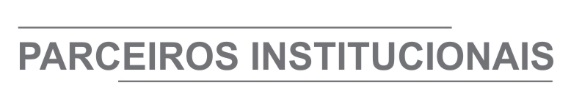 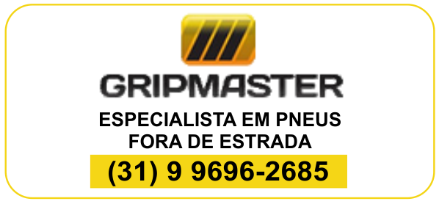 ÓRGÃO LICITANTE: DEPARTAMENTO DE EDIFICAÇÕES E ESTRADAS DE RODAGEM DE MINAS GERAIS - DEREDITAL: TOMADA DE PREÇO - AVISO DE LICITAÇÃO EDITAL Nº: 074/2021Endereço: Av. dos Andradas, 1.120, sala 1009, Belo Horizonte/MG.Informações: Telefone: 3235-1272 - site www.der.mg.gov.br - E-mail: asl@deer.mg.gov.br  Endereço: Av. dos Andradas, 1.120, sala 1009, Belo Horizonte/MG.Informações: Telefone: 3235-1272 - site www.der.mg.gov.br - E-mail: asl@deer.mg.gov.br  OBJETO: O DIRETOR GERAL DO DEPARTAMENTO DE EDIFICAÇÕES E ESTRADAS DE RODAGEM DO ESTADO DE MINAS GERAIS - DER/MG TORNA PÚBLICO QUE FARÁ REALIZAR, ATRAVÉS DA COMISSÃO PERMANENTE DE LICITAÇÃO, ÀS 14:00HS (QUATORZE HORAS) DO DIA 23/07/2021, EM SEU EDIFÍCIO-SEDE, À AV. DOS ANDRADAS, 1.120, SALA 1009, NESTA CAPITAL, TOMADA DE PREÇO CONSTRUÇÃO DA PONTE SOBRE O RIBEIRÃO CACHORRO NA RODOVIA LMG/698, NO TRECHO CANABRAVA - ENTR° MG/181, NA DIMENSÃO (56,00 X 10,00) M., DE ACORDO COM EDITAL E COMPOSIÇÕES DE CUSTOS UNITÁRIOS CONSTANTES DO QUADRO DE QUANTIDADES, QUE ESTARÃO DISPONÍVEIS NO ENDEREÇO ACIMA CITADO E NO SITE WWW.DER.MG.GOV.BR, A PARTIR DO DIA 05/07/2021. A ENTREGA DOS ENVELOPES DE PROPOSTA E DOCUMENTAÇÃO DEVERÁ SER REALIZADA ATÉ ÀS 17:00HS (DEZESSETE HORAS) DO DIA 22/07/2021 NA FORMA PREVISTA NO EDITAL, NO SERVIÇO DE PROTOCOLO E ARQUIVO – SPA DO DER/MG. DATAS: A entrega dos envelopes de proposta e documentação deverá ser realizada até às 17:00 do dia 22/07/2021.Data de abertura: 23/07/2021 às 14:00.Prazo de execução: conforme edital.VALORESVALORESVALORESVALORESValor Estimado da ObraCapital Social Igual ou SuperiorGarantia de PropostaValor do EditalR$ 2.532.988,24R$ -R$ 25.320,00R$ -CAPACIDADE TÉCNICA: 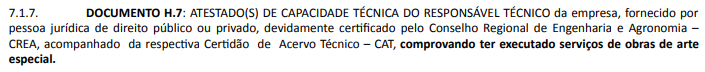 CAPACIDADE TÉCNICA: CAPACIDADE TÉCNICA: CAPACIDADE TÉCNICA: CAPACIDADE OPERACIONAL: 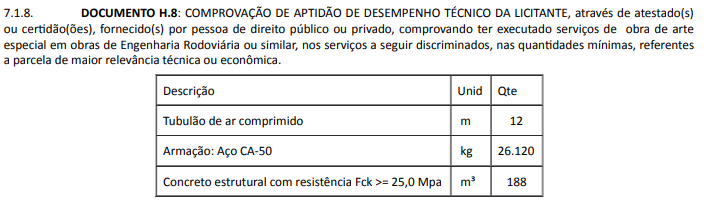 CAPACIDADE OPERACIONAL: CAPACIDADE OPERACIONAL: CAPACIDADE OPERACIONAL: ÍNDICES ECONÔMICOS: A exigência de índices de liquidez objetiva verificar se a empresa licitante dispõe de recursos financeiros suficientes para garantir os futuros compromissos assumidos. Nos editais do DER/MG, utiliza-se os índices de Liquidez Geral, Liquidez Corrente e Solvência Geral superior a 1,00, que remetem àqueles largamente utilizados pelo mercado, inclusive pelo DNIT.ÍNDICES ECONÔMICOS: A exigência de índices de liquidez objetiva verificar se a empresa licitante dispõe de recursos financeiros suficientes para garantir os futuros compromissos assumidos. Nos editais do DER/MG, utiliza-se os índices de Liquidez Geral, Liquidez Corrente e Solvência Geral superior a 1,00, que remetem àqueles largamente utilizados pelo mercado, inclusive pelo DNIT.ÍNDICES ECONÔMICOS: A exigência de índices de liquidez objetiva verificar se a empresa licitante dispõe de recursos financeiros suficientes para garantir os futuros compromissos assumidos. Nos editais do DER/MG, utiliza-se os índices de Liquidez Geral, Liquidez Corrente e Solvência Geral superior a 1,00, que remetem àqueles largamente utilizados pelo mercado, inclusive pelo DNIT.ÍNDICES ECONÔMICOS: A exigência de índices de liquidez objetiva verificar se a empresa licitante dispõe de recursos financeiros suficientes para garantir os futuros compromissos assumidos. Nos editais do DER/MG, utiliza-se os índices de Liquidez Geral, Liquidez Corrente e Solvência Geral superior a 1,00, que remetem àqueles largamente utilizados pelo mercado, inclusive pelo DNIT.OBSERVAÇÕES: A visita técnica ocorrerá nos dias 08/07/2021 e 09/07/2021, mediante agendamento. Informações complementares poderão ser obtidas pelo telefone 3235- 1272 ou pelo site acima mencionado. ATESTADO DE VISITA - ANEXO V a ser fornecido pelo Engenheiro responsável da 39ª Unidade Regional, Rua Geraldo Rios, 40, na cidade de João Pinheiro, CEP: 38770-000. Telefone: (38) 3561 1792.
Clique aqui para obter informações do edital.OBSERVAÇÕES: A visita técnica ocorrerá nos dias 08/07/2021 e 09/07/2021, mediante agendamento. Informações complementares poderão ser obtidas pelo telefone 3235- 1272 ou pelo site acima mencionado. ATESTADO DE VISITA - ANEXO V a ser fornecido pelo Engenheiro responsável da 39ª Unidade Regional, Rua Geraldo Rios, 40, na cidade de João Pinheiro, CEP: 38770-000. Telefone: (38) 3561 1792.
Clique aqui para obter informações do edital.OBSERVAÇÕES: A visita técnica ocorrerá nos dias 08/07/2021 e 09/07/2021, mediante agendamento. Informações complementares poderão ser obtidas pelo telefone 3235- 1272 ou pelo site acima mencionado. ATESTADO DE VISITA - ANEXO V a ser fornecido pelo Engenheiro responsável da 39ª Unidade Regional, Rua Geraldo Rios, 40, na cidade de João Pinheiro, CEP: 38770-000. Telefone: (38) 3561 1792.
Clique aqui para obter informações do edital.OBSERVAÇÕES: A visita técnica ocorrerá nos dias 08/07/2021 e 09/07/2021, mediante agendamento. Informações complementares poderão ser obtidas pelo telefone 3235- 1272 ou pelo site acima mencionado. ATESTADO DE VISITA - ANEXO V a ser fornecido pelo Engenheiro responsável da 39ª Unidade Regional, Rua Geraldo Rios, 40, na cidade de João Pinheiro, CEP: 38770-000. Telefone: (38) 3561 1792.
Clique aqui para obter informações do edital.